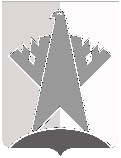 ДУМА СУРГУТСКОГО РАЙОНАХанты-Мансийского автономного округа - ЮгрыРЕШЕНИЕ«22» ноября 2019 года                                                                                                        № 751-нпа      г. СургутДума Сургутского района решила:Внести в решение Думы Сургутского района от 28 апреля 2006 года 
№ 17 «Об утверждении Положения о порядке назначения и проведения конференции граждан (собрания делегатов), избрания делегатов на территории Сургутского района» следующие изменения:в преамбуле решения слова «от 06.10.2003» заменить словами «от 06 октября 2003 года»;пункт 2 решения признать утратившим силу;в абзаце втором пункта 1.2 главы 1 приложения к решению слова «муниципальных образований, входящих в состав района» заменить словами «городских и сельских поселений, входящих в состав района, а также сельских населённых пунктов, расположенных на межселенной территории района (далее - поселения, населённые пункты)»;пункт 1.3 главы 1 приложения к решению изложить в следующей редакции: «1.3. Участвовать в конференции имеют право граждане Российской Федерации, достигшие возраста 16 лет, проживающие на территории района, избранные на собраниях граждан поселения, населённого пункта.»;пункт 2.1 главы 2 приложения к решению изложить в следующей редакции: «2.1. Конференция может проводиться по инициативе Думы района, главы района либо населения района.»;пункт 2.3 главы 2 приложения к решению изложить в следующей редакции: «2.3. Решение о проведении конференции по инициативе населения района принимается на собрании граждан и оформляется протоколом. На собрании граждан формируется инициативная группа, членами которой могут быть граждане Российской Федерации, проживающие на территории района, достигшие возраста 16 лет. Численность инициативной группы должна быть не менее 5 человек.»;в пункте 2.4 главы 2 приложения к решению слова «поселений и населённых пунктов района» заменить словами «поселений, населённых пунктов»;пункт 2.5 главы 2 приложения к решению изложить в следующей редакции: «2.5. Решение Думы района, решение собрания граждан, постановление главы района принимается не позднее чем за 45 дней до дня проведения конференции. Решение Думы района, постановление главы района подлежит обнародованию в установленном порядке, решение собрания граждан в форме информационного сообщения доводится до жителей любыми общедоступными способами в течение 5 дней со дня его принятия.»;пункт 2.8 главы 2 приложения к решению после слова «направляет» дополнить словами «председателю Думы района,», слова «городские и сельские поселения, входящие в состав района, население которого» заменить словами «поселения, населённые пункты, население которых»;в пункте 3.1 главы 3 приложения к решению слова «в городских и сельских поселениях, входящих в состав района» заменить словами «в поселениях, населённых пунктах»;в абзаце втором пункта 3.6 главы 3 приложения к решению слово «их» заменить словом «его»;пункт 4.6 главы 4 приложения к решению после слова «представляется» дополнить словами «председателю Думы района,»;в пункте 4.7 главы 4 приложения к решению слова «подлежат опубликованию» заменить словами «в форме информационного сообщения подлежат официальному опубликованию (обнародованию)».2. Решение вступает в силу после его официального опубликования (обнародования). О внесении изменений в решение Думы Сургутского района от 28 апреля 2006 года № 17 «Об утверждении Положения о порядке назначения и проведения конференции граждан (собрания делегатов), избрания делегатов на территории Сургутского района»Председатель Думы Сургутского районаА.П. Сименяк«22» ноября 2019 годаИсполняющий полномочия главы Сургутского районаА.И. Савенков «22» ноября 2019 года